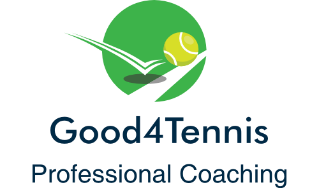 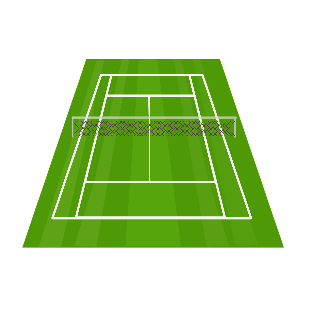 ALDERBURY TENNIS CLUB FUN EASTER TENNIS DAYS2nd & 3rd APRIL 202410AM – 1.30PM5 – 8 year old group / 9 - 12 year old groupProfessional Tennis Coaching with Ed a LTA Level 4 Accredited + Coach & his teamEaster Egg Hunt - DailyFun Tennis Games to promote tennis developmentFootball & Dodgeball daily activities				Bring Packed Lunch, Drinks & SnackMake New FriendsPrizes & Daily Tennis CompetitionsClubhouse with toilets / Qualified First AidersSafe & Welcoming Environment following Covid 19 measuresEveryone welcome from 5 to 12 years of age. Please circle days attending below:Tuesday 2nd April:		 10am – 1.30pm		Wednesday 3rd April:	 10am – 1.30pm Costs: Members of Alderbury TC: 		£20 / day 	Non Members:		£22 / day----------------------------------------------------------------------------------------------------------------------------------------------------------------------------------------Name:_________________________________________ DOB:________ Email:_____________________________ & Tel:_____________Medical history:____________________ Permission for photos to be used on club website: Yes / Your personal details will be stored in line with General Data Protection Regulations (GDPR) To book your place return form with payment. Please make online payments to: Good4Tennis sort code:        09-01-28, account number: 90292333. Contact Ed on: good4tennis@yahoo.co.uk / www.good4tennis.com 